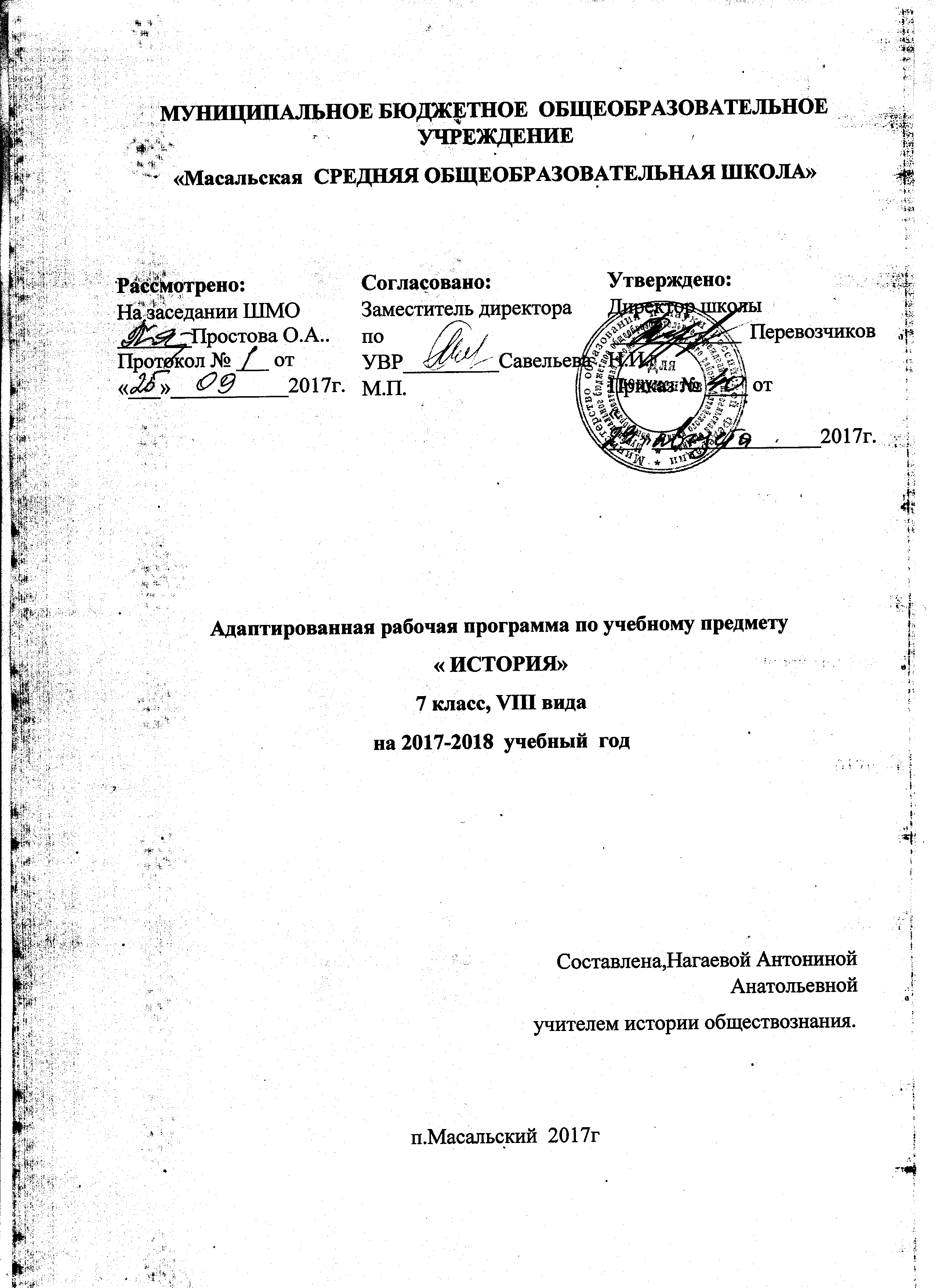 Пояснительная запискаАдаптированная программа по истории для 7 класса  VIII вида составлена на основе Программы специальных(коррекционных) образовательных учреждений   VIII вида 5-9 класс под редакцией В.В.Воронковой -М/ Гуманитар  ВЛАДОС 2012г.Программа курса» История России» рассчитана на 192 часа( по 64 часа в каждом классе). В 7 классе учащиеся знакомятся с  жизнью, трудом, культурой народов нашей страны с древнейших времен до начала 16 века.Структура предмета история 7 класс VIII видУчебно-тематическое планированиеУчащийся должен знать Какие исторические даты называются точными, приблизительными.Когда произошли события.Кто руководил основными сражениями.Учащиеся должны уметьПользоваться учебником.Пересказывать исторический материал с опорой на наглядность, по заранее составленному плану.Соотносить содержание иллюстрированного материала с текстом учебника.Пользоваться лентой времени, соотносить год с векомПравильно и точно употреблять исторические термины.Пересказывать содержание изучаемого материала близко к тексту.№СодержаниеКол-во часов1Введение 32История нашей страны древнейшего периода63Киевская Русь104Распад Киевской Руси95Борьба Руси с иноземными захватчиками36№СодержаниеКол-во часовРаздел 1. Введение(3ч)1Введение. Что такое история12Наша Родина-Россия13Счёт лет в истории1Раздел 2. История нашей страны древнейшего периода(6ч)4Кто такие восточные славяне15Роды и племена восточных славян16Славянская семья и славянский посёлок17Обычаи и верования восточных славян18Славянские воины и богатыри19Объединение восточных славян под властью Рюрика1Раздел 3. Киевская Русь(10ч)10Образование государства восточных славян-Киевской Руси111Первые русские князья112Княжеская дружина113Крещение Руси при князе Владимире114Былины- источник  знаний о Киевской Руси115Культура и искусство Древней Руси 116Жизнь и быт Древней Руси117Правление Ярослава Мудрого118Приход к власти Владимира Мономаха119Городское строительство и торговля1Раздел 4. Распад Киевской Руси120Причины распада Киевской Руси121Киевское княжество в 12 веке122Владимиро-Суздальское княжество123Господин Великий Новгород124Внешнеторговые связи125Торговля и ремёсла Новгородской земли126Новгородская боярская республика127-29Русская культура в 12-13 веках3Раздел 5. Борьба Руси с иноземными завоевателями30Монголо-татары: жизнь и быт кочевников131Объединение монголо-татарских орд под властью Чингисхана132Нашествие монголо-татар на Русь133Походы войск Чингисхана и хана Батыя на Русь134-35Героическая борьба русских людей против монголо-татар236Русь под монголо-татарским игом137Монголо-татарское государство- Золотая Орда138-39Наступление на Русь новых врагов240-41Александр Невский и новгородская дружина242Невская битва и Ледовое побоище143-44Героизм и победа новгородцев2Раздел 6. Начало объединения русских земель45-46Возрождение хозяйства и культуры247Тяжёлое положение русских и других народов148-50Московский князь Иван Калита и его успехи351-52Превращение Москвы в духовный центр русской земли253-54Жизнь и быт простых людей255Московско- Владимирская Русь при Дмитрии Донском156Противостояние Орде157Сергий Радонежский158Отражение ордынских набегов159-60Битва на Куликовском поле, итог битвы261Распад Золотой Орды162Иван 3. Освобождение от иноземного ига163Превращение Московского княжества в Российское государство164Государь всея Руси- Иван 31